Stor Toten bruks-kniv, med innfelt 1-øring og enkel gravering på doppsko.Knivbladet er smidd av Skau, beslag i nysølv og utformet i Oliven-tre.
Kniv nr 201 laget av Vegar Nereng pris kr 2100.-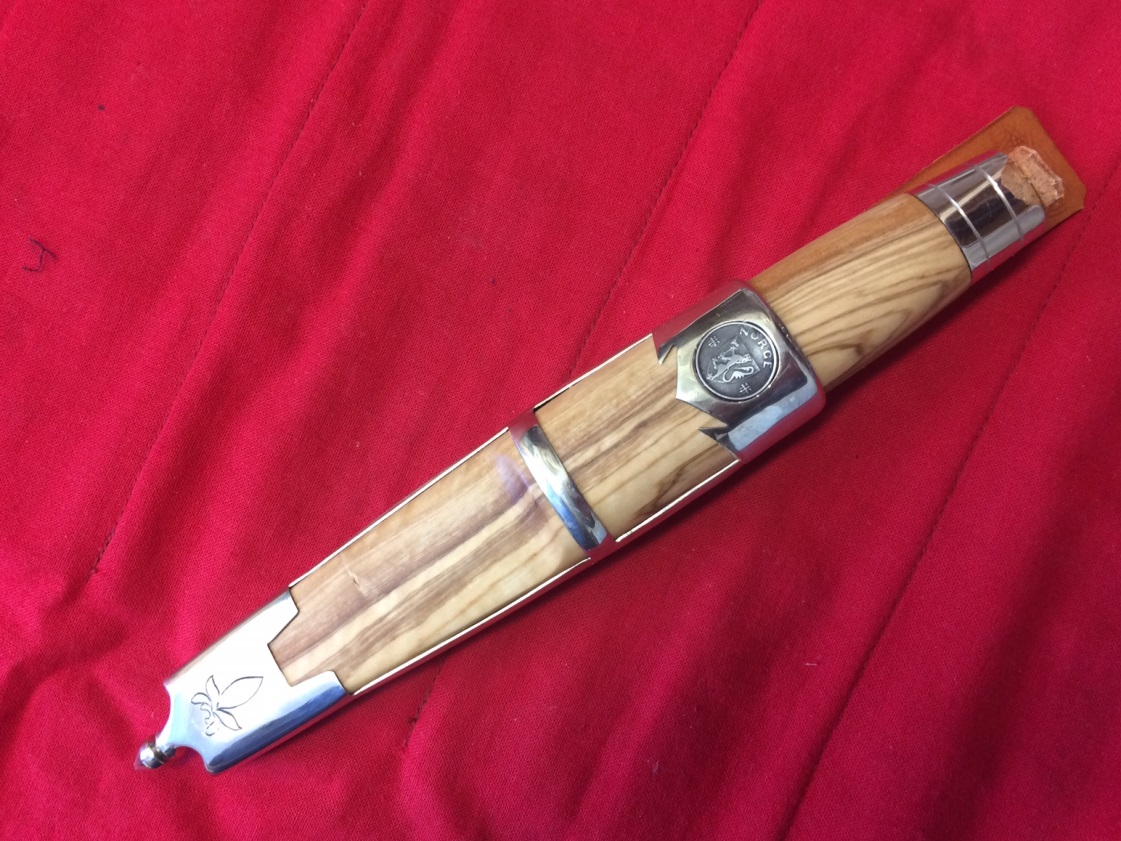 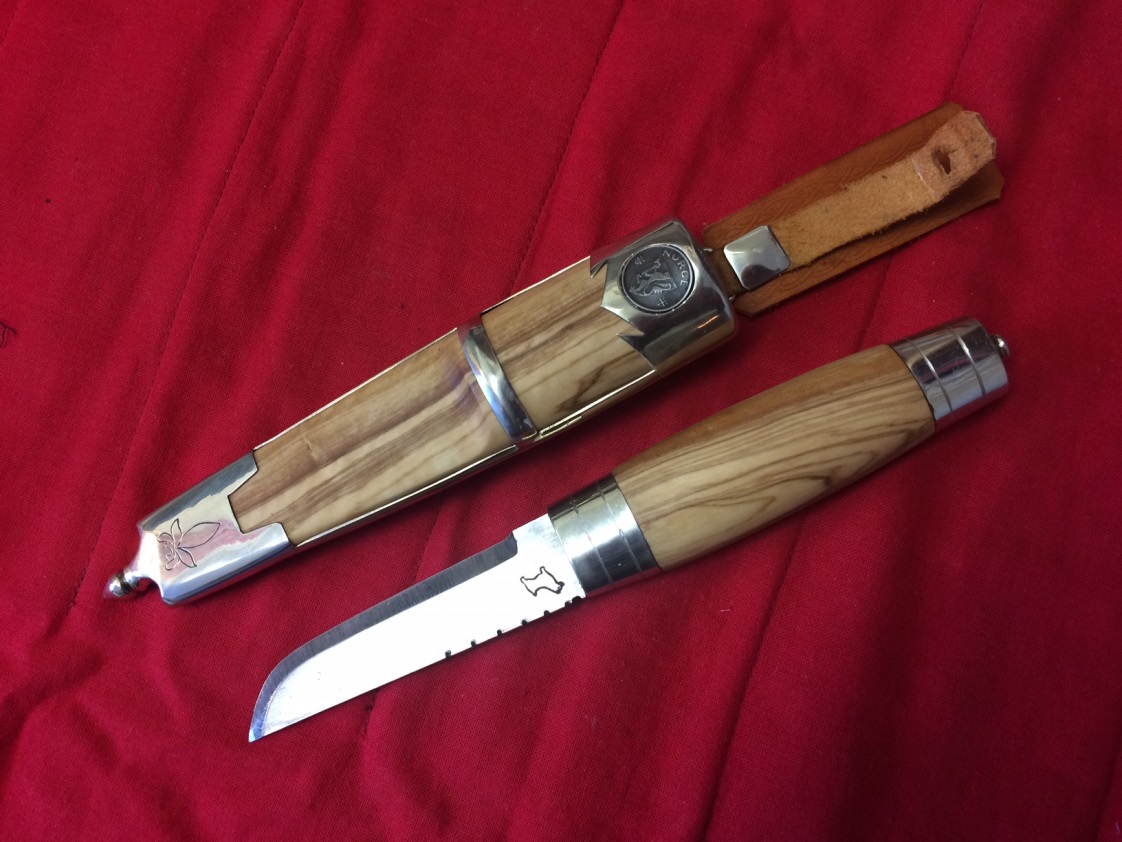 